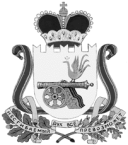 СОВЕТ ДЕПУТАТОВ КАЙДАКОВСКОГО СЕЛЬСКОГО ПОСЕЛЕНИЯВЯЗЕМСКОГО РАЙОНА СМОЛЕНСКОЙ ОБЛАСТИР Е Ш Е Н И Еот  19.10.2017  № 20Об  избрании  заместителя  Главы муниципального образования Кайдаковского сельского   поселения     Вяземского      района  Смоленской   области Руководствуясь Регламентом Совета депутатов Кайдаковского сельского поселения Вяземского района Смоленской области, Совет депутатов Кайдаковского сельского поселения Вяземского района Смоленской областиРЕШИЛ:1. Избрать заместителем Главы муниципального образования Кайдаковского сельского поселения Вяземского района Смоленской области Розова Алексея Валерьевича. 2. Настоящее решение вступает в силу с момента его принятия и подлежит официальному обнародованию на информационных стендах и  официальном сайте Администрации Кайдаковского сельского поселения Вяземского района Смоленской области в информационно-телекоммуникационной сети «Интернет» (www.kdk-adm.ru).Глава    муниципального    образованияКайдаковского сельского поселенияВяземского района Смоленской области                                          Е.Е. Тимохин